解决问题的策略——转化南宅实验学校—陆金华一、直观演示,在对比中引出转化策略1.游戏:考考你的眼力。提问:下面两个图形,哪个面积大些?抢答!课件出示图1：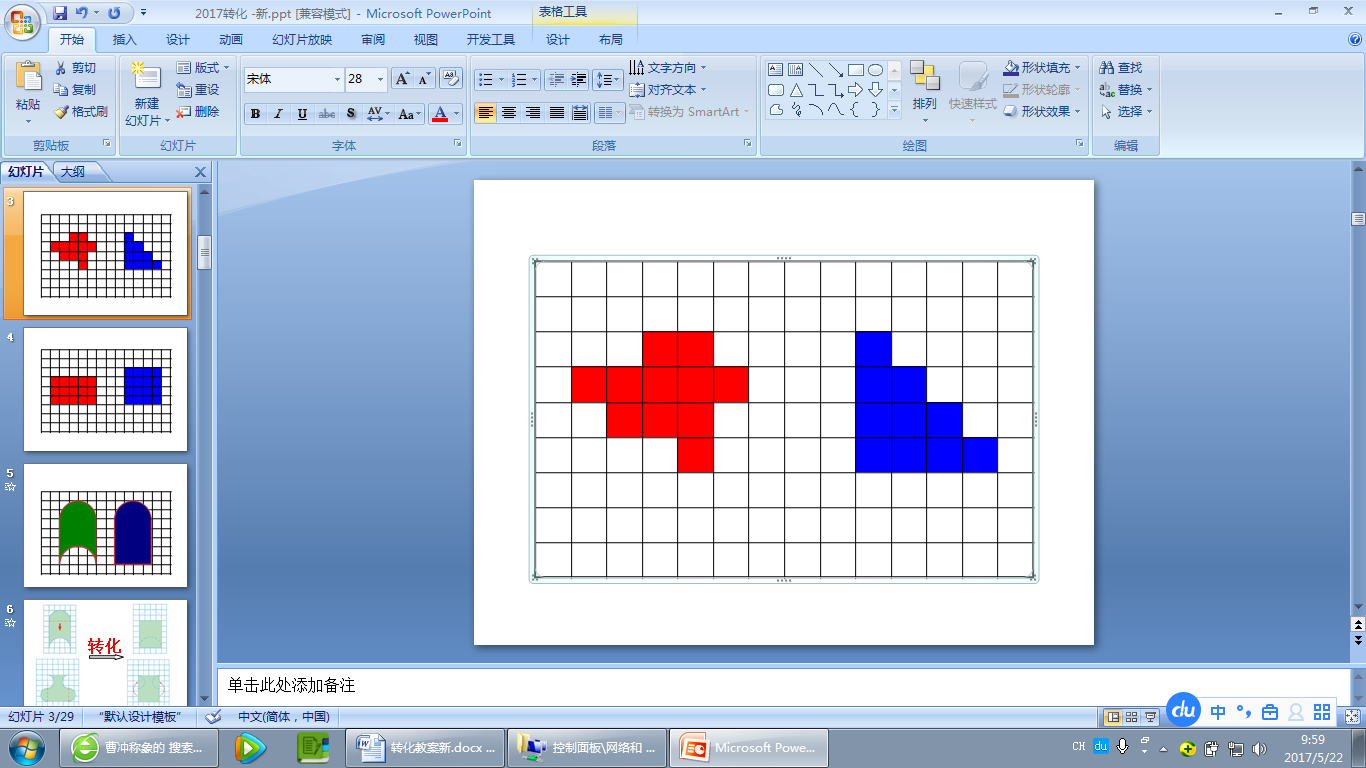 （生:左边图形的面积大,因为左边图形有11格,右边是10格。）师:用数方格的方法可以比较两个图形的大小。课件出示图2：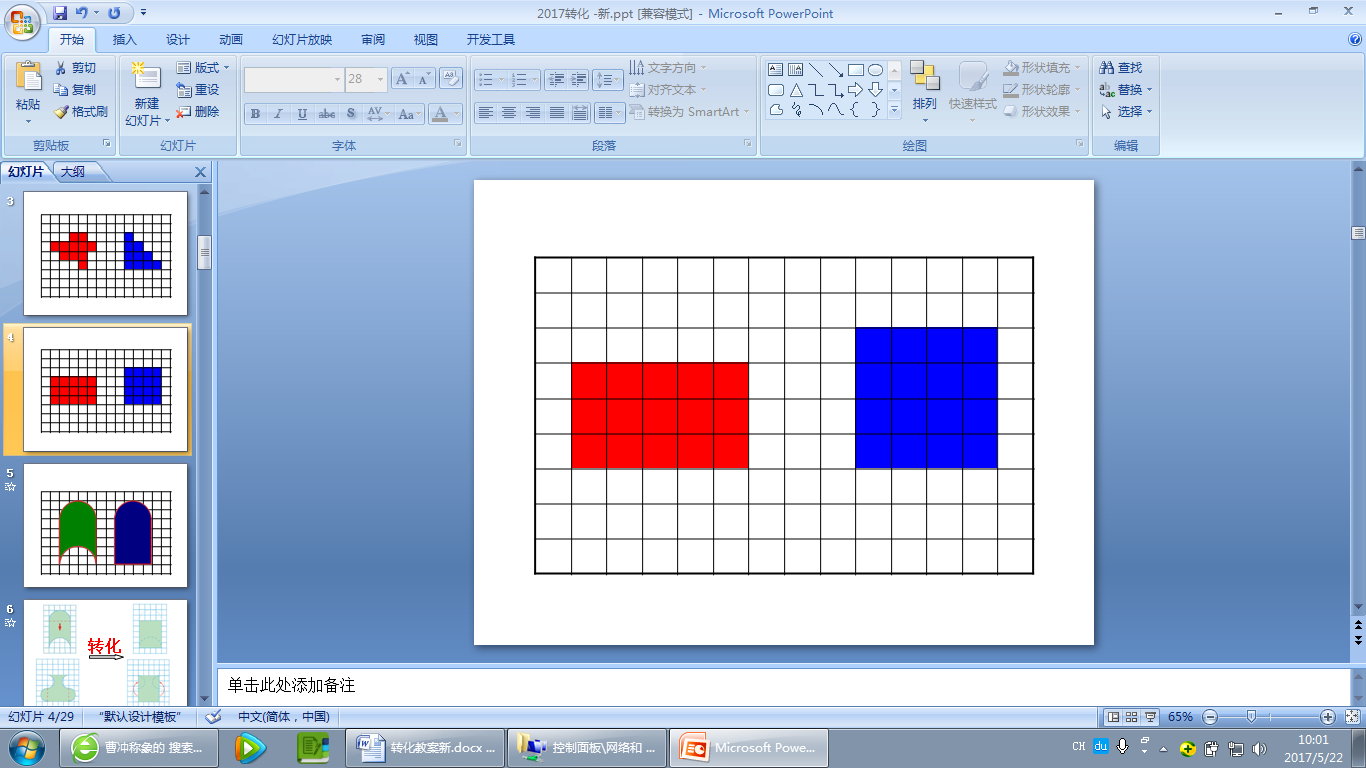 （生:正方形的面积大,因为正方形的面积为4x4=16(格),长方形的面积为5 x 3=15(格)。师:根据计算公式直接计算后比较大小。）2课件出示例图：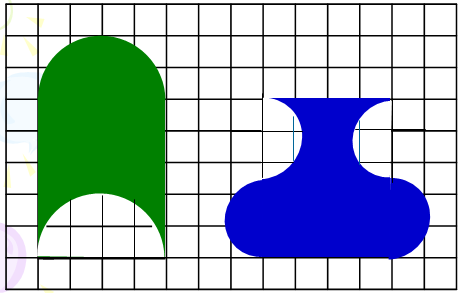 （生1：一样大；生2:我觉得可以把图(1)的上面平移下来转化成长方形,图(2)是不是也可以转化呢？）师:想到平移,想到转化,很巧妙!你们能像这样想到一些“巧”办法来比较大小吗?试一试。二、主动探究,在交流中明晰转化策略1、提出建议。师:同学们可以先在研究单上画二画、算一算,需要时可以动手剪拼两个实物图,先独立思考,再小组交流2、交流汇报。师:哪个小组愿意第一个分享你们的巧办法?小组边正报边展示实物图：（预设）组1:图(1)上面的部分可以向下平移,拼成长方形,图(2)两边半圆旋转,拼成长方形,这样两个图形都可以转化成长8格,宽6的长方形,所以面积相等。组2:图(1)下面的都分也可以向上平移,成长8格、宽6格的长方形,图(2)上面的部分可以分开分别向下旋转,拼成长12格宽4格的长方形,所以面积相等。组3:我们组图(2)的方法跟大家不样,是从中间剪开翻转后,拼成长8格,宽6格的长方形。两个图形的面积也相等。3、感受策略。师:同学们真厉害!想到这么多的办法,比一比,这些解决问题的办法有什么相同之处?（生:它们都是把原来不规则的图形变成规则图形。）（生:它们都把不规则的图形转化成了长方形。）师:看到了变,这里的变数学上称为转化。(板书:转化)追问：如果不转化成长方形,而是硬着头皮直接数方格,你有什么感觉？（生:太麻烦了,根本比不出来。）板书课题:可见解决问题需要找到合适的策略,今天我们重点研究图形中的转化策略。4、发现方法。师:再来观察,这两个图形在转化时有什么不同之处?（生:图(1)用到了平移,图(2)用到了旋转。）（生:图(2)还用到了翻转。）师:平移、旋转、翻转是图形转化时常的方法,(板书:方法:平移、旋转、翻转)师:比一比转化前后的两个图形,什么变了?什么没变？（生：形状变了,面积没变。）（生：周长变了,面积没变。）小结：可见转化时要找到变中的不变。5、再次体会周长中的转化。109页练习十六第1题出示方格纸上的图形，师：观察这两个图形，想一想，要求右边图形的周长，怎样计算比较简单？师：谁来指一指表示这个图形的周长包括哪些线段的长度?(学生指)    右上方那些线段的长度并不知道，怎么办呢?(把横向的线段移到最上边，纵向的线段移到最右边，就能知道他们的长度的和)课件演示。现在能求出周长吗?师：图形转化时什么没有变?(周长没有变)三、回顾整理,在反思中提升转化策略1、回顾中体会。师:在以前的学习中我们曾多次用到转化策略,例如,我们已经学过这些平面图形的面积计算公式,师:回顾这些图形的面积计算公式的推导过程,这其中有转化策略吗?任意挑一个用简洁的语言表达它的转化过程。（平行四边形转化成长方形推导出面积计算公式。）（三角形转化成平行四边形推导出面积计算公式。）（梯形转化成平行四边形推导出面积计算公式。）学习新知识时,可以把新知识转化成已学过的知识。师:如你所说,人们遇到未知问题时常用的思考方向是:把未知的待解决的问题转化成已解决的问题,即未如转化成已知,(板书:方向:未知一→已知)2、整理中体会。师:除了这个例子,你还能想到曾运用转化略解决过哪些问题?（异分母分数转化成同分母分数来计算。）（小数乘法转化成整数乘法。除法）四、练习巩固，在数学问题中运用转化策略1、面积计算中的转化。109页练习十六第2题。师：你会用分数表示图中的阴影部分吗？ 第一个图形：把其中一个正方形中的涂色部分平移，从而与另一个正方形中的涂色部分正好合成一个正方形。第二个图形：把其中一个涂色部分通过旋转与另一个涂色部分正好合成圆的1/4。第三个图形：可以反过来先算出图中空白部分所占的方格数，再推算出涂色部分所占的方格数。师：刚才大家用了什么策略?(转化)小结：从以上两题可以看出，通过平移和旋转，可以使复杂的、难以直接计算周长或面积的图形转化成我们熟悉的图形，再来进行计算。解决实际问题在长16米，宽10米的长方形草坪上设计横竖宽1米的两条路，求草坪的面积？老师设计中一条斜的，面积一样吗？再分别设计各两条，求面积？五、实践延伸,在生活中运用转化策略用一句简洁的话来解释一下每张图片中的转化现象。五、全课总结师：通过今天的学习，你有什么收获?师：同学们，学习数学的过程就是不断转化的过程。将复杂转化为简单，陌生转化为熟悉，未知转化为已知。所以，掌握转化的策略，对学好数学至关重要。